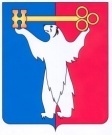 	АДМИНИСТРАЦИЯ ГОРОДА НОРИЛЬСКА КРАСНОЯРСКОГО КРАЯПОСТАНОВЛЕНИЕ                            1 интервал20.09.2017	г.Норильск                                           № 372О внесении изменений в постановление Администрации города Норильскаот 19.09.2017 №369	В целях устранения технической ошибкиПОСТАНОВЛЯЮ:	1. Внести в постановление Администрации города Норильска от 19.09.2017 №369 «Об отдельных вопросах организации проведения внеплановых выездных проверок юридических лиц, индивидуальных предпринимателей» следующие изменения:	1.1. в пункте 3.1 слова «пункт 5 Приложения №1» заменить словами «первое предложение пункта 5 Приложения №1».2. Управлению по персоналу Администрации города Норильска:2.1. в срок не позднее десяти рабочих дней со дня издания настоящего постановления, а в случае временного отсутствия (нахождения в отпуске, служебной командировке, временной нетрудоспособности и др.) в течение трех рабочих дней после выхода их на работу ознакомить с настоящим постановлением под роспись заместителя Руководителя Администрации города Норильска по собственности и развитию предпринимательства, начальника Управления потребительского рынка и услуг Администрации города Норильска;	2.2. приобщить листы ознакомления с настоящим постановлением должностных лиц Администрации города Норильска, указанных в пункте 2.1 настоящего постановления, к материалам их личных дел.3. Разместить настоящее постановление на официальном сайте муниципального образования город Норильск.Руководитель Администрации города Норильска			      Е.Ю. Поздняков